Bankovky cizích státůPřiřaď k bankovkám správné názvy. 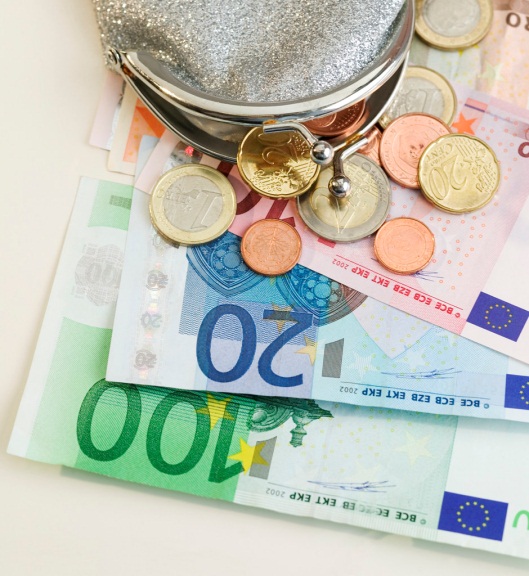 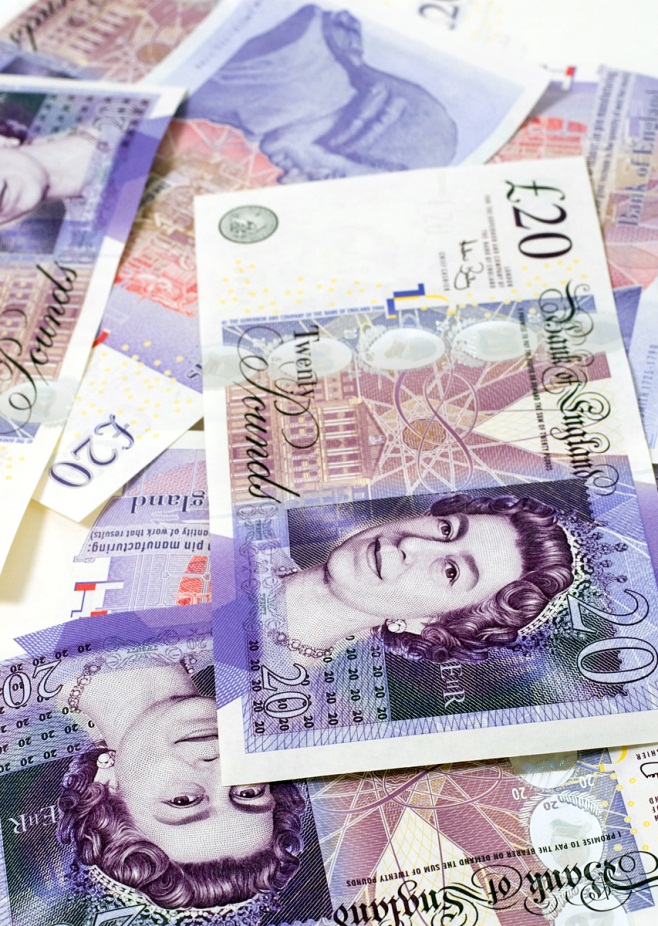 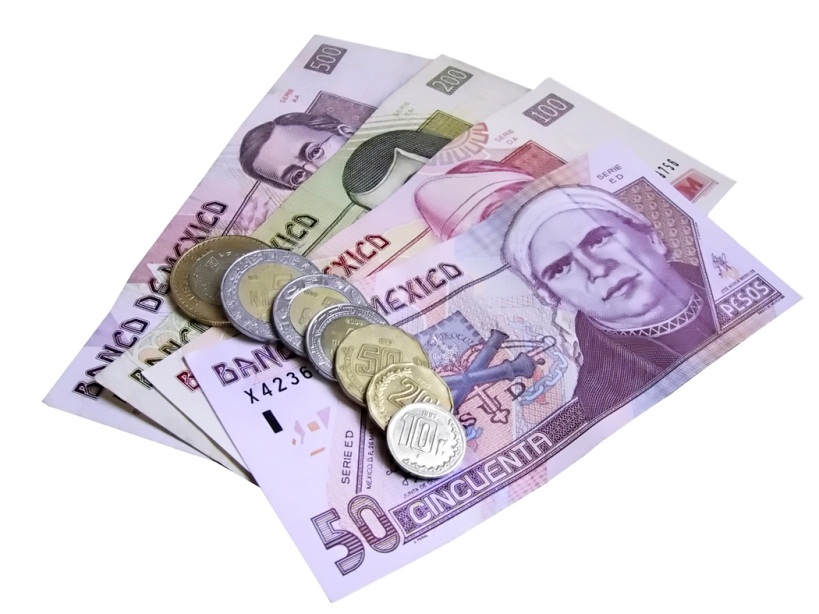 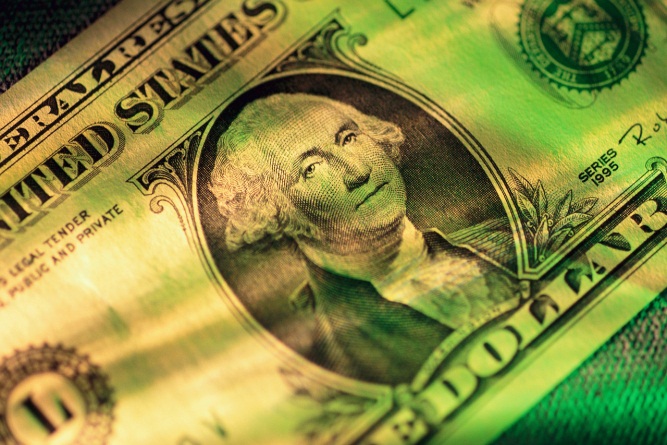 V kterých státech se platí bankovkami z úkolu č.1?dolar				__________________libra				__________________pesos				__________________euro				__________________ Jaké osobnosti jsou na českých bankovkách? Dokážeš spojit osobnost s bankovkou?Použité zdroje: archiv autora                          www.office.microsoft.com 